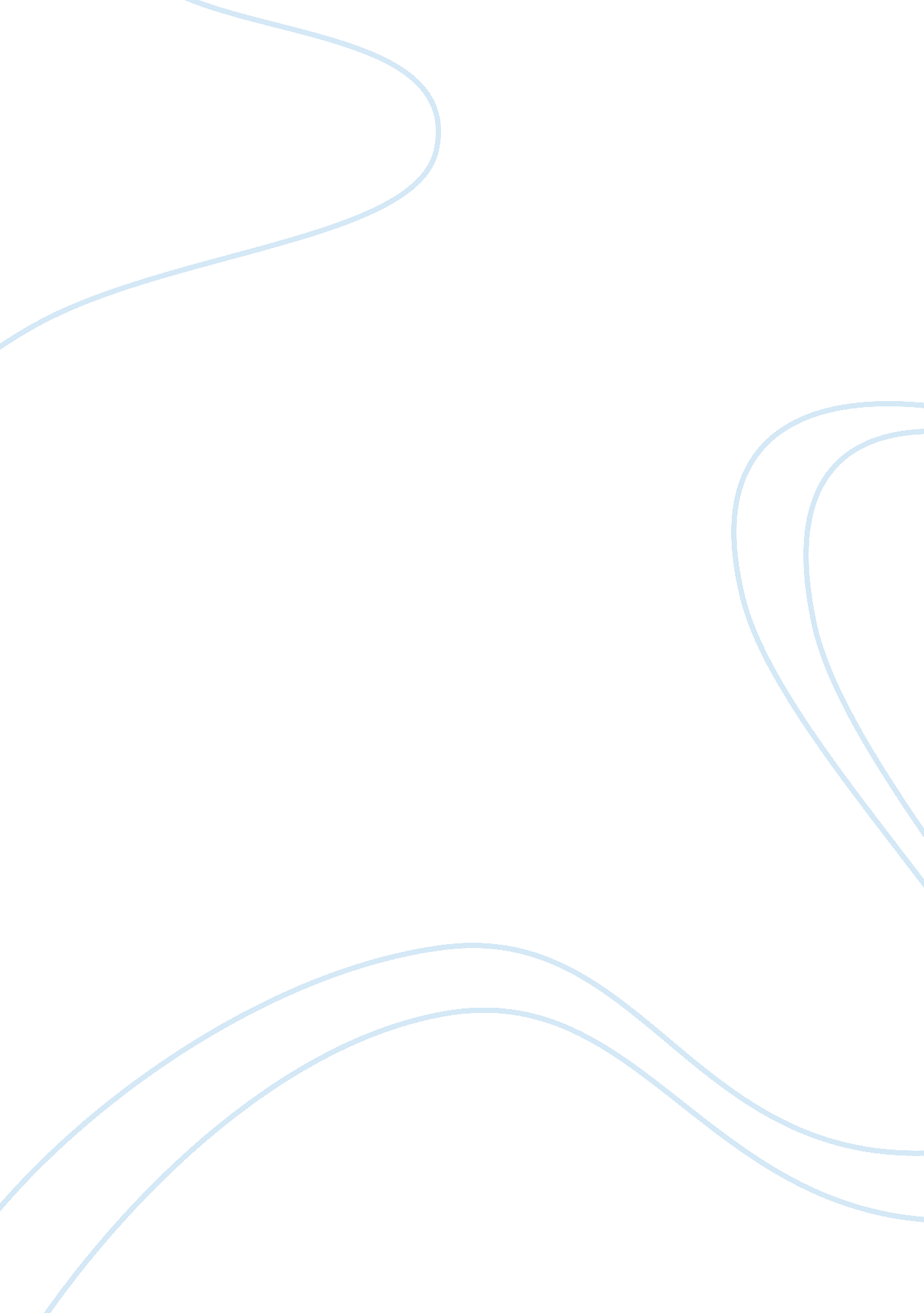 Edgar allan poe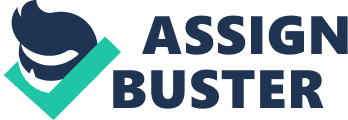 My favorite artist is Edgar Allan Poe. He lived in the period 1809-1849 and made remarkable contributions as a poet, a critic and a short story . In this write up, his life, personality, important works and the inspiring factors in his literature are analyzed. He was born in Boston, Massachusetts, in 1809 to parents who were actors by profession (Liukkonen P , 2008). The skill he had as a writer was corroborated at the age of five itself. One of his teachers in Richmond, where he was brought up was stated to say that while the other boys wrote mere mechanical verses, Poe wrote genuine poetry and adorned him as a born poet. However his solitude would have been the inspiration for him to come up with classics of global class. This assumption was made from the fact that he was orphaned in the age of two and was deprived of the love and care of his parents at times he deserved it the most. Moreover the destiny of sorrow and suffering had followed him thoroughly all along his life. Being brought up as an orphan, the solitude didn’t leave him even in his adulthood. His wife Virginia Clemm, whom he married in 1936, left this world leaving him alone not so long after their marriage (Liukkonen P , 2008). 
The first collection of Edgar Allan Poe’s works was published in 1840. The collection tilted Tales of the Grotesque and Arabesque, had in it one of his work of high fame, The Fall of the House of Usher. This narrated the sorrow of one of his friend and conveyed the author’s compassion towards his friend. The next one in the row was ‘ In Narrative of Arthur Gordon Pym (1838)’ which was one of his longest works. This masterpiece was again a tragic story but contained mesmerizing innovations dealing with the tribes in the Antarctic Circle. The next year Allan Poe brought out ‘ The Conchologists First Boo’k which proved to be a historic best seller. The linguistic skill of the artist was impeccably confirmed in this piece of art, as this work was really a retrieval of a work by Thomas Wyatt which proved to be a market failure. The Raven, which preached love was published in 1845 and brought national fame for the writer. Interestingly, this poem also spoke of sentimental feelings as the main theme was on a lost love. Probably, the tragedies that happened in his life and the cruel destiny that kept snatching the loved ones from the author’s life would have inspired this beauteous work (Liukkonen P , 2008). 
The factor that inspired me in the artistic works of Edgar Allan Poe is the positive energy he has created despite the hardships he had faced as a person. Though his personal experience with life was bitter and hard he could manage to preach the positivism of art. However it is true that most of his works spoke of misery, destitute and sorrow. This in other terms explains how true and honest he was as an artist. He never tried to impress his readers with fake imagination and promises. He shared with the world the experiences that life imposed on him. The goodwill and the personality of the author were quite evident in the works like The Fall of the House of Usher. 
Edgar Allan Poe’s works had wide spread influence especially in Europe and France. His works had influenced the writing style of many writers as well. His famous work The Raven, is worth a special mention in this context. Gustave Dorés melancholic illustrations were heavily influenced by the style of this masterpiece. Jules Verne, Charles Baudelaire, Paul Valéry and Stéphane Mallarmé are few among the writers who were inspired by the works of Edgar Allan Poe. (Liukkonen P , 2008). His works were later popular in America as well. 
In totality, the works of Edgar Allan Poe has inspired me the most than any other writers. The class of the writer well blended with his style of writing takes the readers to a fascinating world of imagination. 
References 
Liukkonen P (2008) Books & writers: Edgar Allan Poe, Retrieved 09 January 2009, from http://www. kirjasto. sci. fi/eapoe. htm 